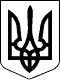 МІНІСТЕРСТВО ОСВІТИ І НАУКИ УКРАЇНИНАКАЗПро встановлення розміру оплати послуг з проведення акредитаційної експертизи освітньо-професійних програм фахової передвищої освіти та оформлення, переоформлення, видачі дубліката сертифіката про акредитаціюВідповідно до пункту 6-2 Повноважень центральних органів виконавчої влади, Ради міністрів Автономної Республіки Крим, обласних, Київської та Севастопольської міських державних адміністрацій щодо регулювання (встановлення фіксованих та граничних рівнів цін (тарифів), торгівельних (постачальницько-збутових) надбавок, нормативів рентабельності, запровадження обов'язкового декларування зміни) цін і тарифів на окремі види продукції, товарів і послуг, затверджених постановою Кабінету Міністрів України від 25 грудня 1996 р. № 1548НАКАЗУЮ:1. Встановити розмір оплати послуги з проведення акредитаційної експертизи освітньо-професійної програми фахової передвищої освіти у розмірі трьох мінімальних заробітних плат.2. Встановити розмір оплати послуги з переоформлення, видачі дубліката сертифіката про акредитацію освітньо-професійної програми фахової передвищої освіти, виданого Державною службою якості освіти України, у розмірі 10 відсотків мінімальної заробітної плати.3. Встановити розмір оплати послуги з оформлення, переоформлення, видачі дубліката сертифіката про акредитацію напряму підготовки, спеціальності, освітньої програми, виданого Міністерством освіти і науки України, у розмірі 10 відсотків мінімальної заробітної плати.4. Кошти за послуги, визначені пунктами 1-3 цього наказу, зараховуються до спеціального фонду державного бюджету як власні надходження бюджетної установи з урахуванням вимог Бюджетного кодексу України на рахунок уповноваженої установи, визначеної Положенням про акредитацію освітньо-професійних програм фахової передвищої освіти (далі  уповноважена установа), відкритий у територіальному органі Казначейства.5. Кошти за послуги, визначені пунктом 1 цього наказу, використовуються на:оплату послуг голови експертної групи та члена експертної групи, призначених з числа фахівців, внесених до переліку експертів Державної служби якості освіти України (далі  Служба), відповідно до укладених цивільно-правових угод (за роботи щодо вивчення результатів самооцінювання, інших документів та інформації, що стосуються освітньо-професійної програми і освітньої діяльності закладу освіти за цією програмою, формування чек-листа для виїзду члена експертної групи з числа представників територіального органу Служби до закладу та/або дистанційне (з використанням технічних засобів комунікації) проведення індивідуальних співбесід, інтерв’ю, фокус-груп, формування рекомендацій закладу з удосконалення освітньо-професійної програми і освітньої діяльності за цією програмою, складання звіту експертної групи про результати акредитаційної експертизи) відповідно у обсязі 36 та 30 відсотків;оплату послуг організаційного характеру, наданих уповноваженою установою, вартість яких передбачає компенсацію витрат, пов’язаних із професійним розвитком працівників уповноваженої установи, оплатою комунальних послуг, енергоносіїв, витратних матеріалів, послуг зв’язку, експлуатації оргтехніки, виконання поточного ремонту, придбання обладнання та здійснення інших витрат уповноваженої установи, що надає відповідну послугу, у обсязі 34 відсотки.Уповноважена установа має право використовувати протягом поточного бюджетного періоду залишки бюджетних коштів, одержаних як оплата послуг з проведення акредитаційної експертизи, що утворилися на початок року на рахунках спеціального фонду, для здійснення видатків, визначених цим пунктом.6. Кошти за послуги, визначені пунктом 2 цього наказу, використовуються на компенсацію витрат, пов’язаних із професійним розвитком працівників уповноваженої установи, оплатою комунальних послуг, енергоносіїв, витратних матеріалів, бланків сертифікатів, послуг зв’язку, експлуатації оргтехніки, виконання поточного ремонту, придбання обладнання та здійснення інших витрат уповноваженої установи, що надає відповідну послугу. Уповноважена установа має право використовувати протягом поточного бюджетного періоду залишки бюджетних коштів, одержаних як оплата послуг з переоформлення, видачі дубліката сертифіката про акредитацію освітньо-професійної програми фахової передвищої освіти, виданого Службою, що утворилися на початок року на рахунках спеціального фонду, для здійснення видатків, визначених цим пунктом. 7. Кошти за послуги, визначені пунктом 3 цього наказу, використовуються на компенсацію витрат, пов’язаних із професійним розвитком працівників уповноваженої установи, оплатою комунальних послуг, енергоносіїв, витратних матеріалів, бланків сертифікатів, послуг зв’язку, експлуатації оргтехніки, виконання поточного ремонту, придбання обладнання та здійснення інших витрат уповноваженої установи, що надає відповідну послугу. Уповноважена установа має право використовувати протягом поточного бюджетного періоду залишки бюджетних коштів, одержаних як оплата послуг з оформлення, переоформлення, видачі дубліката сертифіката про акредитацію напряму підготовки, спеціальності, освітньої програми, виданого Міністерством освіти і науки України, що утворилися на початок року на рахунках спеціального фонду, для здійснення видатків, визначених цим пунктом.8. Директорату фахової передвищої, вищої освіти (Шаров О.) забезпечити в установленому законодавством порядку подання цього наказу на державну реєстрацію до Міністерства юстиції України.9. Контроль за виконанням цього наказу покласти на заступника Міністра Вітренка А.10. Цей наказ набирає чинності з дня його офіційного опублікування.Міністр									     Оксен ЛІСОВИЙ«____» __________20__р.Київ№__________